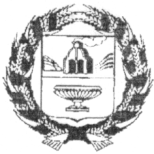 АДМИНИСТРАЦИЯ ГОНОШИХИНСКОГО СЕЛЬСОВЕТА ЗАРИНСКОГО  РАЙОНА АЛТАЙСКОГО  КРАЯ01.07.2022    		                                                                          № 8с. ГоношихаВ соответствии с Бюджетным кодексом Российской Федерации, со статьей 63 Устава муниципального образования Гоношихинский сельсовет Заринского района Алтайского края, решением Собрания депутатов Гоношихинского сельсовета от 23.07.2021 № 20 «О Положении о бюджетном процессе и финансовом контроле в муниципальном образовании Гоношихинский сельсовет Заринского района Алтайского края», Администрация сельсоветаП О С Т А Н О В Л Я Е Т :1. Утвердить отчет об исполнении бюджета муниципального образования Гоношихинский сельсовет Заринского района Алтайского края за второй квартал 2022 года (Прилагается).2. Направить отчет об исполнении бюджета в  комиссию Собрания депутатов Гоношихинского сельсовета по образованию, здравоохранению, бюджету и социальной политике. 3. Настоящее постановление обнародовать в установленном порядке. 4. Настоящее постановление вступает в силу после его опубликования (обнародования).Глава Администрации сельсовета                                    Н.В. ПолторыхинаОТЧЕТоб исполнении бюджета муниципального образования Гоношихинский сельсовет Заринского района Алтайского края за 2 квартал 2022 годаТаблица 1Исполнение бюджета по доходам, расходам  и источникам финансирования дефицита бюджета муниципального образования Гоношихинский сельсовет Заринского района Алтайского края за 2 квартал 2022 годатыс. руб.                            П О С Т А Н О В Л Е Н И ЕОб исполнении бюджета муниципального образования Гоношихинский сельсовет Заринского района Алтайского края за второй квартал 2022 годаПРИЛОЖЕНИЕк постановлению Администрации Гоношихинского сельсовета Заринского района Алтайского краяот 01.07.2022 № 8Наименование показателейУточненный план годаИсполнение за 2 квартал 2022 года123ДОХОДЫНалоговые доходы685,0192,8в том числеНалог на доходы физических лиц30,012,3Единый сельскохозяйственный налог11,00Налог на имущество физических лиц55,013,9Земельный налог586,0166,6Государственная пошлина за совершение нотариальных действий должностными лицами органов местного самоуправления, уполномоченными в соответствии с законодательными актами Российской Федерации на совершение нотариальных действий3,00Неналоговые доходы635,03,2в том числеДоходы от сдачи в аренду имущества, находящегося в оперативном управлении органов управления сельских поселений и созданных ими учреждений (за исключением имущества муниципальных бюджетных и автономных учреждений)5,02,5Доходы, поступающие в порядке возмещения расходов, понесенных в связи с эксплуатацией имущества629,00Административные штрафы, установленные законами субъектов Российской Федерации об административных правонарушениях1,00,7Безвозмездные поступления, всего3615,41191,0в том числеДотации бюджетам сельских поселений на выравнивание бюджетной обеспеченности из бюджетов муниципальных районов603,2300,8Субвенции бюджетам сельских поселений на осуществление первичного воинского учета на территориях, где отсутствуют военные комиссариаты101,050,5Межбюджетные трансферты, передаваемые бюджетам муниципальных образований на осуществление части полномочий по решению вопросов местного значения в соответствии с заключенными соглашениями1382,0460,0Прочие межбюджетные трансферты, передаваемые бюджетам сельских поселений1555,3405,8Возврат прочих остатков субсидий, субвенций и иных межбюджетных трансфертов, имеющих целевое назначение, прошлых лет из бюджетов сельских поселений-26,1-26,1ВСЕГО ДОХОДОВ4935,41387,0РАСХОДЫ01 Общегосударственные вопросы922419,90104 Функционирование Правительства Российской  Федерации, высших исполнительных органов государственной власти субъектов Российской Федерации, местных администраций721,9371,70107 Обеспечение проведения выборов и референдумов53,200111 Резервные фонды100113 Другие общегосударственные вопросы145,948,202 Национальная оборона10145,10203 Осуществление первичного воинского учета на территориях, где отсутствуют военные комиссариаты10145,103 Национальная  безопасность и правоохранительная деятельность500310 Защита населения и территорий от чрезвычайных ситуаций природного и техногенного характера, гражданская оборона5004 Национальная экономика1417236,30409 Дорожное хозяйство (дорожные фонды)1367236,30412 Другие вопросы в области национальной экономики50005 Жилищно-коммунальное хозяйство6389,70502 Коммунальное хозяйство6337,70503 Благоустройство5208 Культура, кинематография           1953,5846,20801 Культура1158,2489,40804 Другие вопросы в области культуры, кинематографии795,3356,811 ФИЗИЧЕСКАЯ КУЛЬТУРА И СПОРТ5011 02 Массовый спорт50ВСЕГО РАСХОДОВ5041,51557,2Источники финансирования дефицита бюджета муниципального образования Гоношихинский сельсовет Заринского района                                    Алтайского края,  всего-106,1-170,2в том числеизменение остатков средств-106,1-170,2